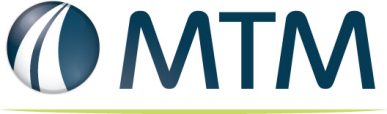 Title:  Rhode Island/MTM Implementation MeetingDate:  Tuesday, December 4, 2018	Dial In: 1-408-792-6300 	Code:  288 843 927MTM AttendeesShane Oskins, Senior Manager, Contact CenterMelissa Workman, Manager Community Outreach & TrainingNic Simmons, Fleet Analyst, LogisticsCasey Mayo, Fleet Analyst, LogisticsBrian Arnold, Regional Director, Logistics – EastTom Hoth, Regional Director, Logistics – CentralZach Stern, Provider Management RepresentativeAshley Wright, Marketing ManagerJustin Cannavan, Director, Business Technology EngagementKim Clark, Regional VP - EastStacy Brune, Manager Business Implementation Valerie Barr, Director, Business ImplementationSherry Moore, Project Manager, Business ImplementationDana Hofer, TrainerJessica Krueger, Supervisor, TrainingMichele Lucas, Chief Marketing OfficerEOHHS AttendeesMario OlivieriMarlanea PeabodyJason LyonJanuary AngelesKristen SousaMaria NarishkinSteveMeghan Agenda Topics:Member Communication Medicaid ETPTANFRecurring TripsPark Avenue Senior Care South Kingston Adult day CareLogistics Management – Zach Stern RIPTA RI TP AssociationFleet Recruitment/# Contracts Executed AmbulatoryWheelchair Stretcher/AmbulanceChallenge Areas - EOHHS TP listing and corresponding number of vehicles TP contract signature pages Geo Access Map for entire Network Communication Plan – Dana/Justin BExternal Stakeholder CommunicationFacility OutreachListing of Medical Providers/AgenciesAdult Day Care facilitiesDialysis facilitiesConsumer Advisory CommitteeAction Item LogAction Item LogAction Item LogAction Item LogAction Item LogTask Number / ItemTask Number / ItemOwnerStatusDue Date1Encounter data EOHHSComplete11/21/20182Standing Orders with Member names & addressesEOHHSWith EOHHS legal11/6/20183Protocol FeedbackEOHHSComplete11/9/20184Operational Day Treatment/Adult Day Care RequestsMTMComplete11/9/20185Quality & Compliance Material Review/ApprovalEOHHSIn Progress11/16/20186Member No Show ProcessMTM Complete – with notes 11/8/20187Credentialing QuestionsMTMComplete – with notes11/8/20188MTM Report Samples Feedback/ApprovalEOHHSIn Progress11/16/20189TP Logistics Meeting with ZachEOHHSComplete11/9/201810Deliverables Review/ApprovalEOHHSIn Progress11/16/201811Bus Reimbursement ProcessMTM/EOHHSComplete11/16/201812131415161718